от «24» 01 2023 г.							                                        № 55Об утверждении Порядка предоставления из бюджета МО «Город Мирный» на возмещение недополученных доходов юридическим лицам, индивидуальным предпринимателям, осуществляющим регулярные перевозки пассажиров и багажа по муниципальным маршрутам по регулируемым тарифамВ соответствии со статьей 78 Бюджетного кодекса Российской Федерации, постановлением Правительства Российской Федерации от 18.09.2020 № 1492 «Об общих требованиях к нормативным правовым актам, муниципальным правовым актам, регулирующим предоставление субсидий, в том числе грантов в форме субсидий, юридическим лицам, индивидуальным предпринимателям, а также физическим лицам  - производителям товаров, работ, услуг, и о признании утратившим   силу некоторых актов Правительства Российской Федерации  и отдельных положений некоторых актов Правительства Российской Федерации», городская Администрация постановляет:Утвердить прилагаемый Порядок предоставления из бюджета МО «Город Мирный» субсидии на возмещение недополученных доходов юридическим лицам, индивидуальным предпринимателям, осуществляющим регулярные перевозки пассажиров и багажа по муниципальным маршрутам по регулируемым тарифам.Действие прилагаемого Порядка устанавливается на срок до 01.06.2023 года.Опубликовать настоящее Постановление в порядке, установленном Уставом МО «Город Мирный» Мирнинского района Республики Саха (Якутия).Контроль исполнения настоящего Постановления возложить на Заместителя Главы Администрации по экономике и финансам Корытову И.Н.Глава города 								           А.А. ТонкихАДМИНИСТРАЦИЯМУНИЦИПАЛЬНОГО ОБРАЗОВАНИЯ«Город Мирный»МИРНИНСКОГО РАЙОНАПОСТАНОВЛЕНИЕ 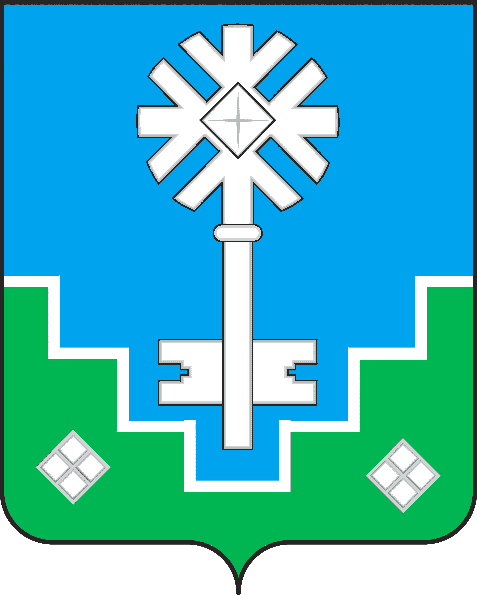 МИИРИНЭЙ ОРОЙУОНУН«Мииринэй куорат»МУНИЦИПАЛЬНАЙ ТЭРИЛЛИИ ДЬАhАЛТАТАУУРААХ